         № 23                                                                                             от 25.05.2018 г.Об утверждении и введении в действие Программыпрофилактики нарушений обязательных требованийВ соответствии с ч.1 ст.6, ч.1, ч.2 ст. 8.2, ст. 8.3 Федерального закона от 26.12.2008 года  № 294-ФЗ «О защите прав юридических лиц и индивидуальных предпринимателей при осуществлении государственного контроля (надзора) и муниципального контроля», Федеральным законом от06.10.2003 года № 131-ФЗ «Об общих принципах организации местного самоуправления в Российской Федерации», руководствуясь Уставом   сельского поселения Зареченский сельсовет  , Администрация  сельского поселения Зареченский сельсовет  ПОСТАНОВЛЯЕТ:1.Утвердить прилагаемую Программу профилактики нарушений обязательных требований, осуществляемую органом муниципального контроля –Администрацией  сельского поселения Зареченский сельсовет  в 2018 году (далее –Программа профилактики нарушений).2. Должностным лицам Администрации   сельского поселения Зареченский сельсовет  , уполномоченным на осуществление муниципального контроля в соответствующих сферах деятельности, обеспечить в пределах своей компетенции выполнение Программы профилактики нарушений, утвержденной пунктом 1 настоящего Постановления.3.Настоящее постановление опубликовать в информационном стенде и разместить на официальном сайте  сельского поселения Зареченский  сельсовет.4.Настоящее постановление вступает в силу с момента его официального опубликования.5. Контроль за исполнением настоящего Постановления оставляю за собой. Глава сельского поселения                                    И.З. МасягутовУтверждена постановлениемадминистрации сельского поселенияЗареченский  сельсовет№23 от 25.05.2018 годаП Р О Г Р А М М Апрофилактики нарушений, осуществляемойорганом муниципального контроля – администрацией  сельского поселения Зареченский сельсовет  в 2018 году. Раздел I. Виды муниципального контроля, осуществляемогоадминистрацией   сельского поселения Зареченский сельсовет Раздел II. Мероприятия по профилактике нарушений, реализуемые администрацией  сельского поселения Зареченский сельсовет  БАШ6ОРТОСТАН  РЕСПУБЛИКА№ЫК9г1рсен районы муниципаль районыны5 Заречье ауыл Советы ауыл бил1м13е хакими1те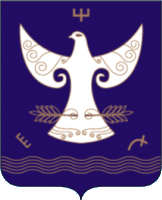 РЕСПУБЛИКА  БАШКОРТОСТАНАдминистрация сельского поселения Зареченский сельсовет муниципального района Кугарчинский район 453332, Воскресенск ауылы,Октябр8ы5 70 йыллы7ы исеменд1ге урам, 34,  453332, д.Воскресенское,ул. 70-лет Октября, 34,          :АРАР                                                                 :АРАР                                                                      ПОСТАНОВЛЕНИЕ                ПОСТАНОВЛЕНИЕ                ПОСТАНОВЛЕНИЕ №п/пНаименование вида муниципального контроляНаименование органа (должностного лица), уполномоченного на осуществление муниципального контроля в соответствующей сфере деятельности1231.Муниципальный контроль соблюдения требований, установленных Правилами благоустройства территории   сельского поселения Зареченский сельсовет  и иными муниципальными правовыми актами администрации сельского поселения Зареченский сельсовет  в сфере благоустройстваАдминистрация   сельского поселения Зареченский сельсовет2.Муниципальный земельный контроль на территории сельского поселения Зареченский сельсовет  Администрация   сельского поселения Зареченский сельсовет  3.Муниципальный лесной контроль на территории  сельского поселения Зареченский сельсовет  Администрация   сельского поселения Зареченский сельсовет  4.Муниципальный жилищный контроль на территории   сельского поселения Зареченский сельсовет  Администрация  сельского поселения Зареченский сельсовет  5.Муниципальный контроль за обеспечением сохранности автомобильных дорог местного значения в границах   сельского поселения Зареченский сельсовет  Администрация   сельского поселения Зареченский сельсовет  6.Муниципальный контроль за санитарно-эпидемиологическим, радиационным и экологическим состоянием территории   сельского поселения Зареченский сельсовет  Администрация  сельского поселения Зареченский сельсовет  7.Муниципальный контроль в области торговой деятельности на территории  сельского поселения Зареченский сельсовет  Администрация   сельского поселения Зареченский сельсовет  № п/пНаименование мероприятияСрок реализации мероприятияОтветственный исполнитель12341.Размещение на официальном сайте администрации  сельского поселения Зареченский сельсовет  в сети «Интернет» для каждого вида муниципального контроля перечней нормативных правовых актов или их отдельных частей, содержащих обязательные требования, оценка соблюдения которых является предметом муниципального контроля, а также текстов соответствующих нормативных правовых актовI квартал(далее – по мере необходимости)Органы (должностные лица), уполномоченныена осуществление муниципального контроляв соответствующей сфере деятельности, указанные в разделе I настоящей Программы2.Осуществление информирования юридических лиц, индивидуальных предпринимателей по вопросам соблюдения обязательных требований, в том числе посредством разработки и опубликования руководств по соблюдению обязательных требований, проведения семинаров и конференций, разъяснительной работы в средствах массовой информации и иными способами.В случае изменения обязательных требований – подготовка и распространение комментариев о содержании новых нормативных правовых актов, устанавливающих обязательные требования, внесенных изменениях в действующие акты, сроках и порядке вступления их в действие, а также рекомендаций о проведении необходимых организационных, технических мероприятий, направленных на внедрение и обеспечение соблюдения обязательных требованийВ течение года (по мере необходимости)Органы (должностные лица), уполномоченныена осуществление муниципального контроляв соответствующей сфере деятельности, указанные в разделе I настоящей Программы3.Обеспечение регулярного (не реже одного раза в год) обобщения практики осуществления в соответствующей сфере деятельности муниципального контроля и размещение на официальном сайте администрации   сельского поселения Зареченский сельсовет  в сети «Интернет» соответствующих обобщений, в том числе с указанием наиболее часто встречающихся случаев нарушений, обязательных требований с рекомендациями в отношении мер которые должны приниматься юридическими лицами, индивидуальными предпринимателями в целях недопущения таких нарушений.IV кварталОрганы (должностные лица), уполномоченныена осуществление муниципального контроляв соответствующей сфере деятельности, указанные в разделе I настоящей Программы4.Выдача предостережений о недопустимости нарушения обязательных требований в соответствии с частями 5 - 7 статьи 8.2 Федерального закона от 26 декабря 2008 года № 294-ФЗ «О защите прав юридических лиц и индивидуальных предпринимателей при осуществлении государственного контроля (надзора) и муниципального контроля» (если иной порядок не установлен федеральным законом)В течение года (по мере необходимости)Органы (должностные лица), уполномоченныена осуществление муниципального контроляв соответствующей сфере деятельности, указанные в разделе I настоящей Программы